Table S1. Diagnoses and anatomical therapeutic classification codes used for defining outcomes, comorbidities, and drug exposure.aICD10: 10th revision of the International Classification of Diseases system; bATC: Anatomical Therapeutic Classification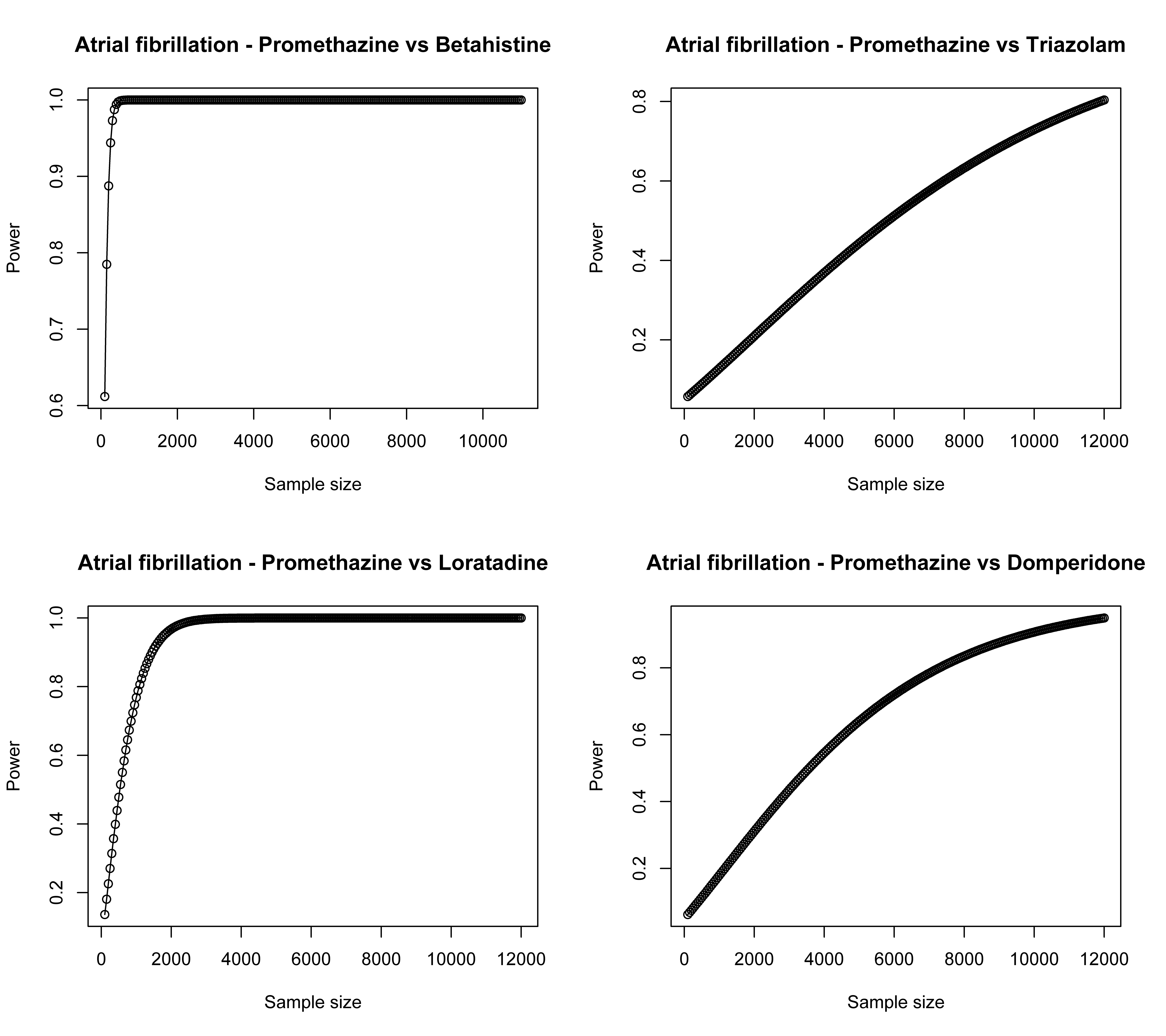 Figure S1. Power calculation – atrial fibrillation hospitalizations.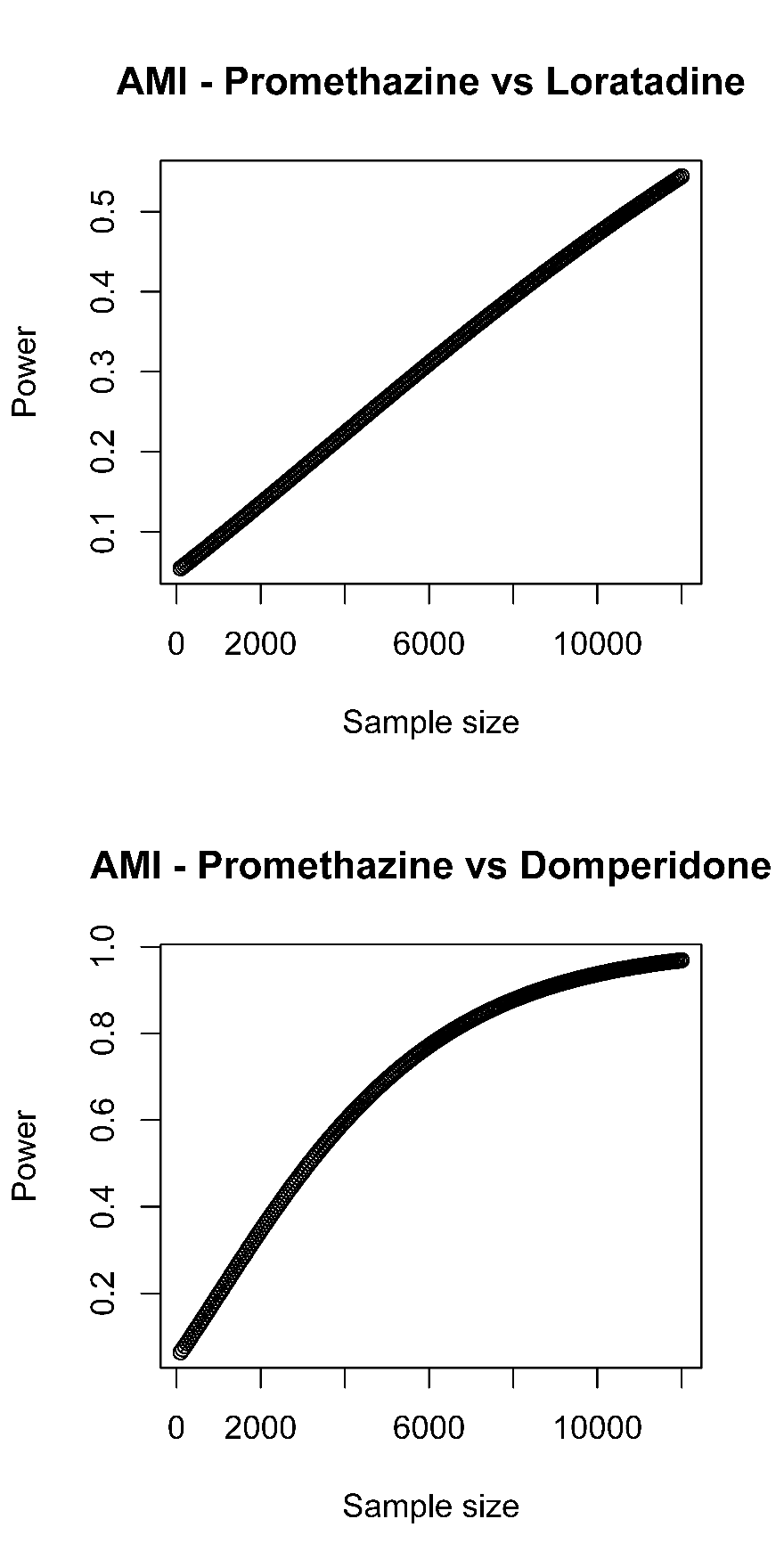 Figure S2. Power calculation – acute myocardial infarction (AMI) hospitalizations.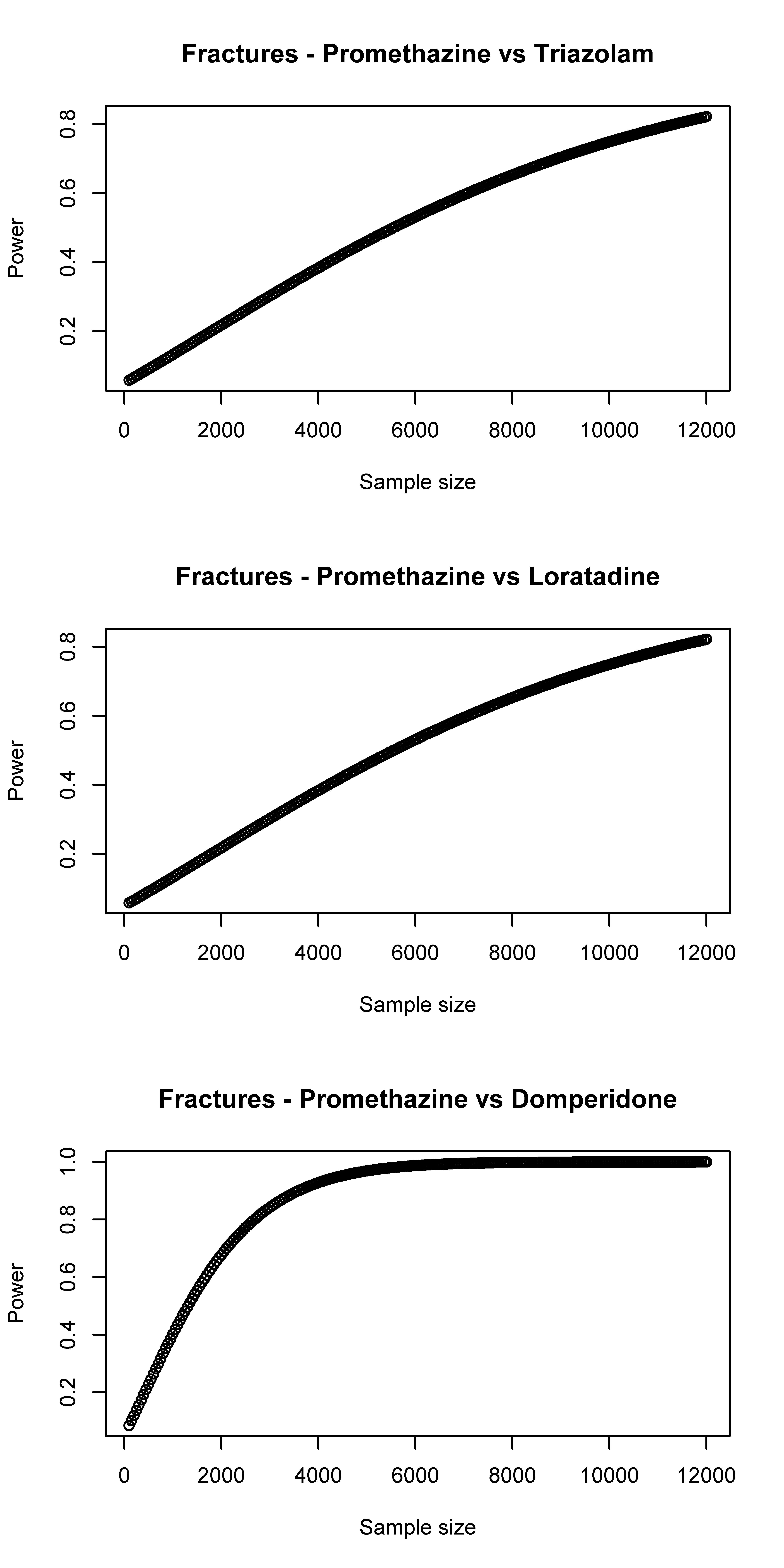 Figure S3. Power calculation – fractures hospitalizations.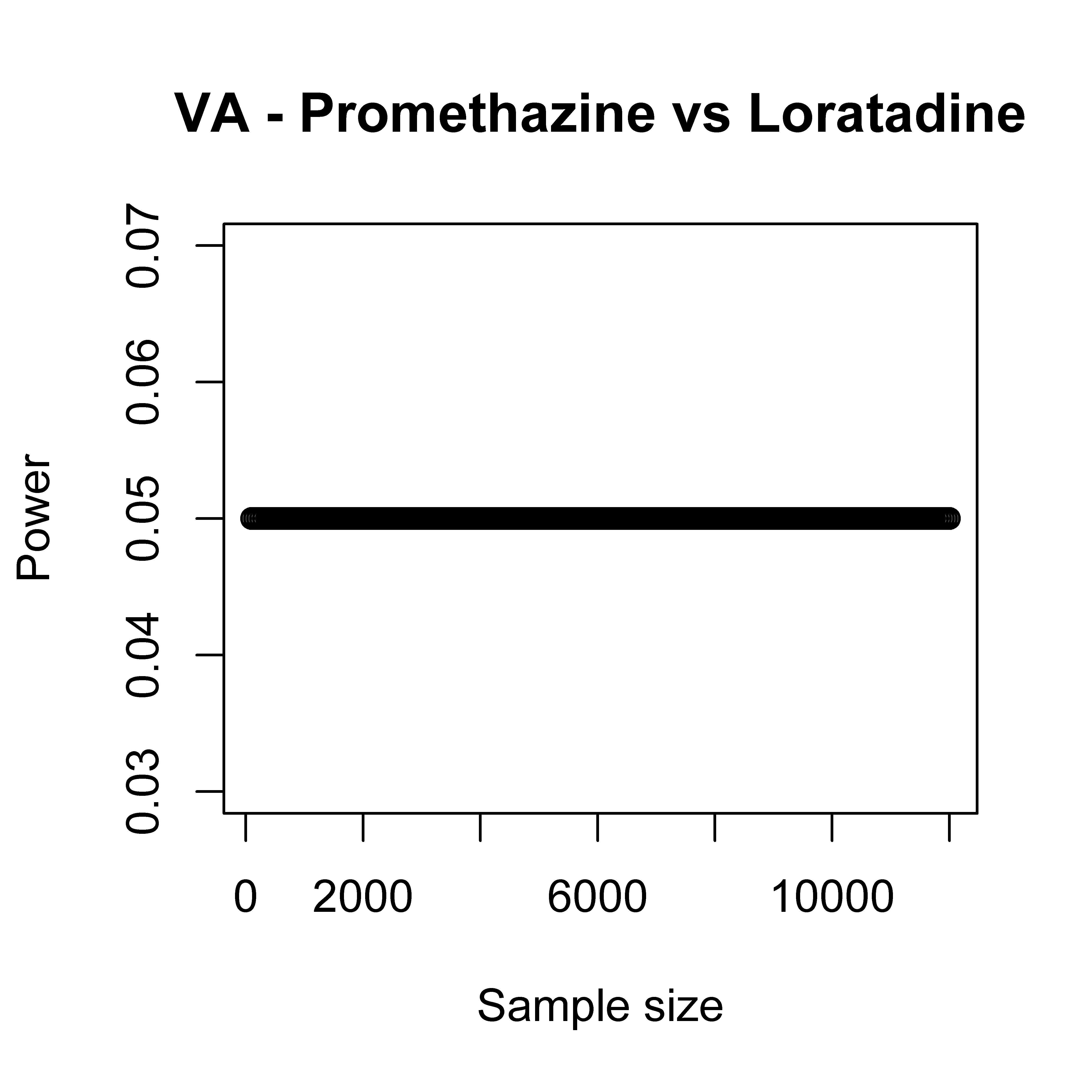 Figure S4. Power calculation – ventricular arrhythmia (VA) hospitalizations.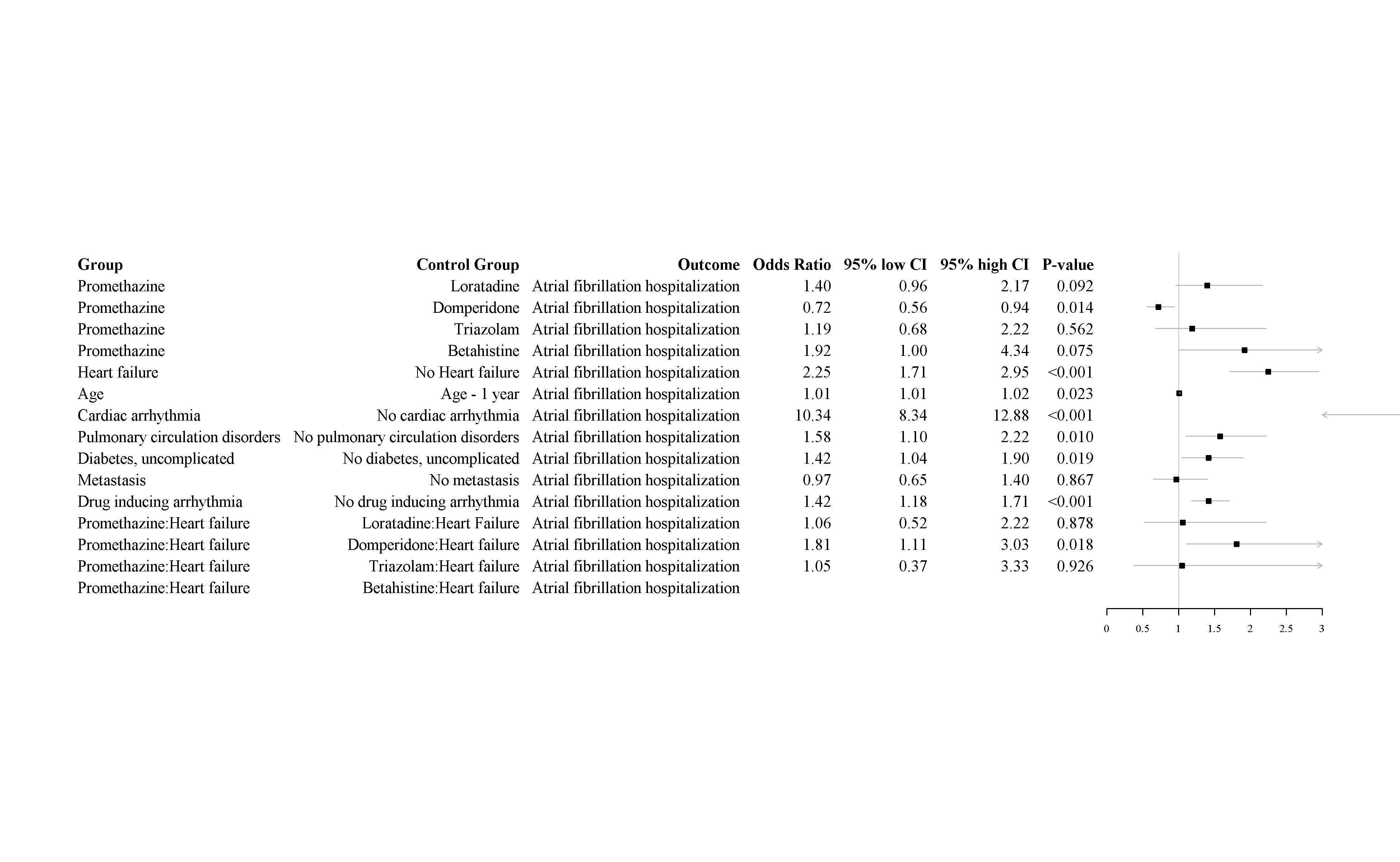 Figure S5. Results of the second sensitivity analysis.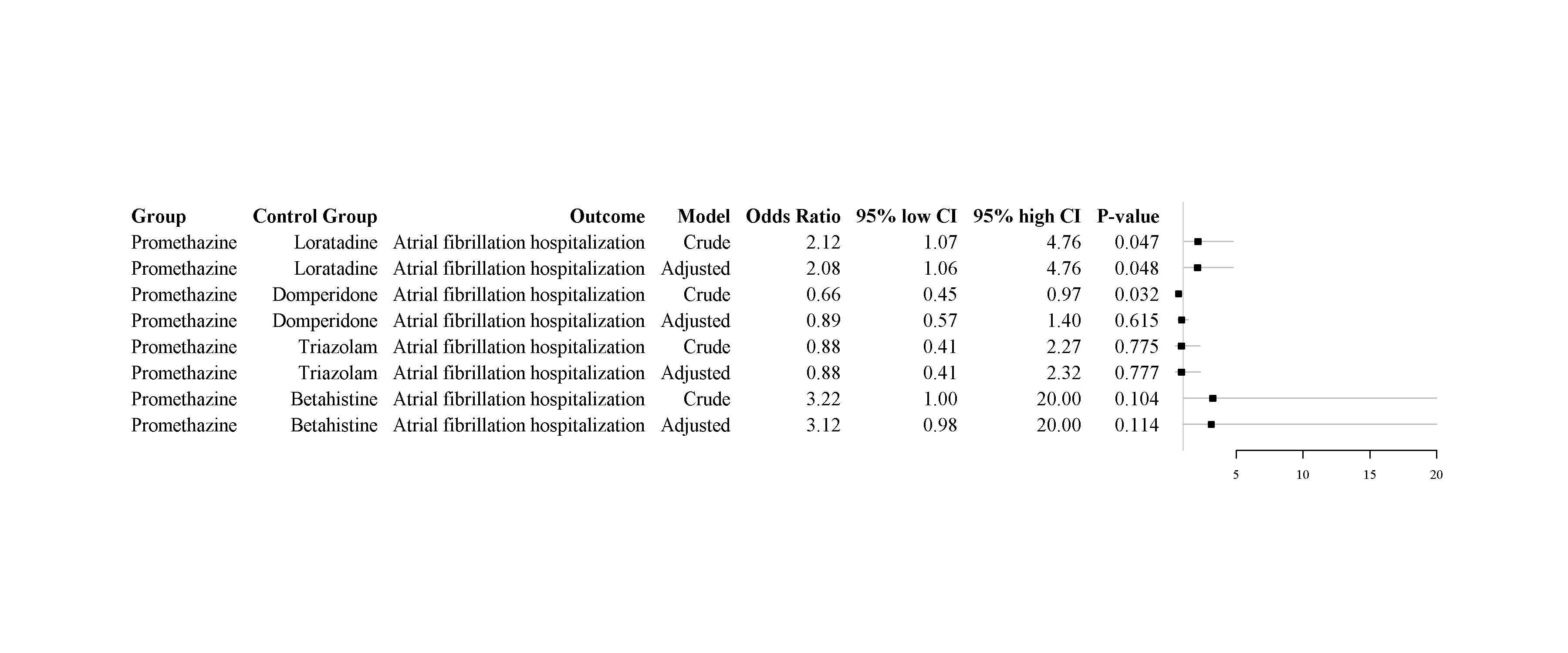 Figure S6. Results of the third sensitivity analysis.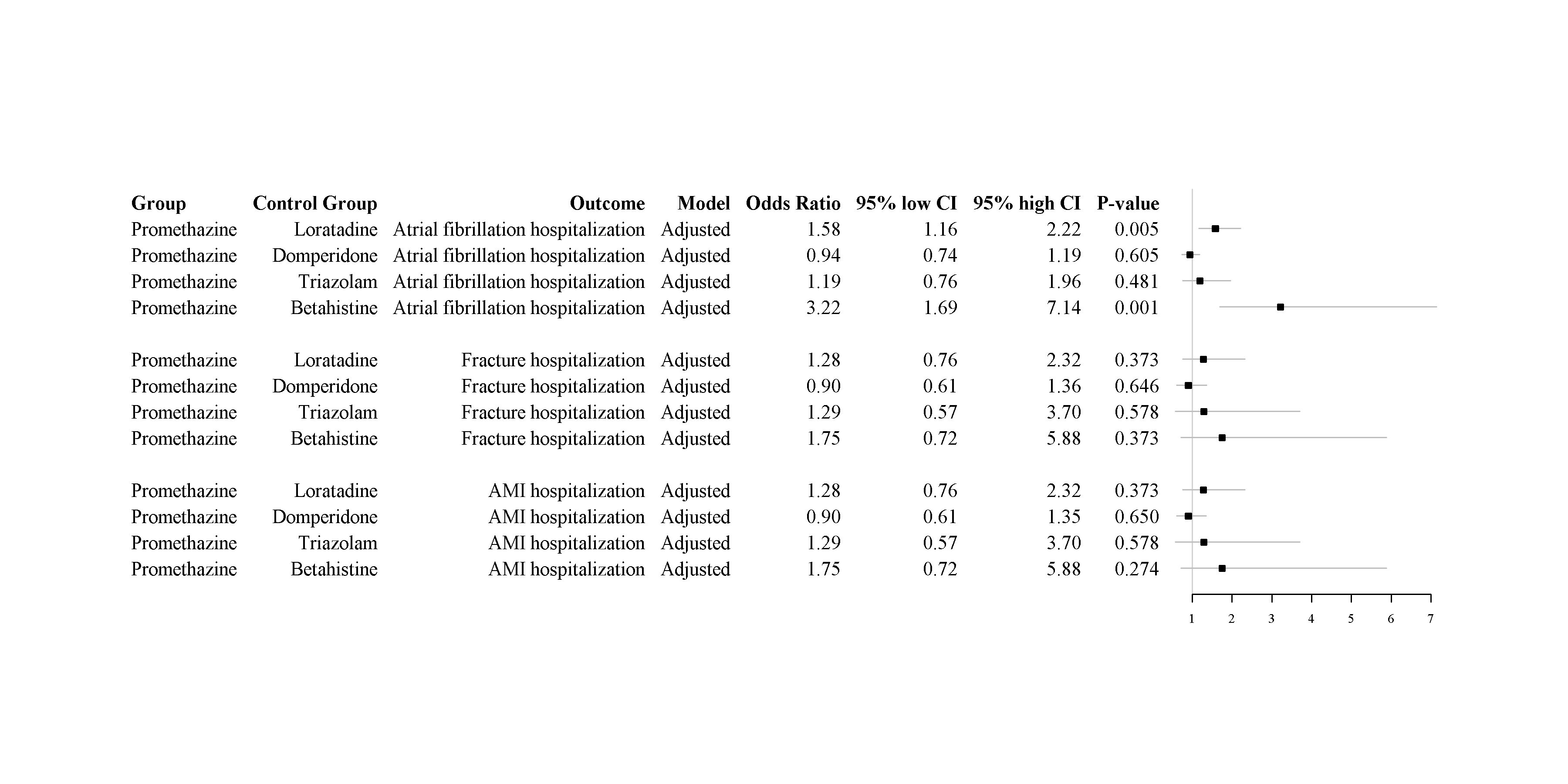 Figure S7. Results of the fourth sensitivity analysis.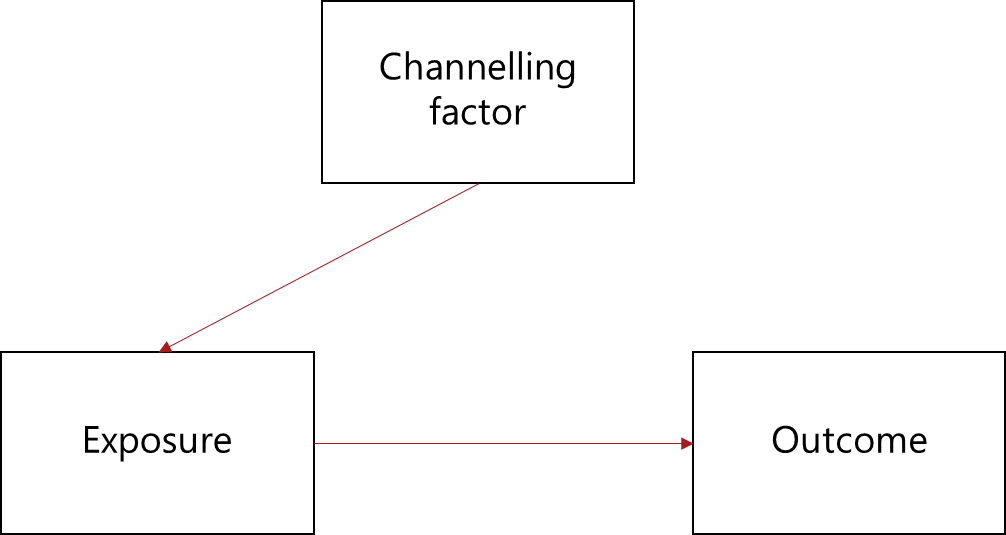 Figure S8. Channeling bias in the interpretation of drug effects.DiagnosisDefinitionICD codesCancerHospitalization/hospital contact ever prior to the index dateICD10a: C00-97Heart failureHospitalization/hospital contact ever prior to the index dateICD10a: I110, I42, I50, J819; ICD8b: 425, 4270, 4271Chronic kidney diseaseHospitalization/hospital contact ever prior to the index dateICD10a: E102, E112, E132, E142, I120, M3215, M300, M313, M319, N02-N08, N11-N12, N14, N158-N160, N162-N164, N168, N18-N19, N26, Q612-Q613, Q615, Q619,Chronic obstructive pulmonary disease Hospitalization/hospital contact ever prior to the index dateICD10a J42-44HypertensionHospitalization/hospital contact ever prior to the index dateICD10a: I10, I11, I12, I13, I15Hypertension, overallDefined from combination treatment with a least two classes of antihypertensive drugs. This definition of hypertension has a positive predictive value of 80.0% and a specificity of 94.7%.Treatment: Adrenergic α-antagonist, non-loop-diuretics, vasodilators, beta-blockers, calcium channel blockers, and renin-angiotensin system inhibitors.HyperthyroidismHospitalization/hospital contact ever prior to the index date or at least two dispensed prescriptions of anti-thyroid medications ICD10a: E05–E05.9
ATC=H03BPeripheral arterial diseaseHospitalization/hospital contact ever prior to the index dateICD10a: I700, I702, I709StrokeHospitalization/hospital contact ever prior to the index dateICD10a: I63, I64, G45.8, G45.9Pulmonary embolismHospitalization/hospital contact ever prior to the index dateICD10a: I74Arterial embolismHospitalization/hospital contact ever prior to the index dateICD10a: I63, I64, I26, I74, G458, G459Atrial fibrillationAs comorbidity: hospitalization/hospital contact ever prior to the index dateAs study outcome: hospitalization/hospital contact ever within 90 days following the index dateICD10a: I48Ventricular fibrillationHospitalization/hospital contact ever prior to the index dateICD10a: I49Diabetes mellitus type 2Hospitalization/hospital contact ever prior to the index dateICD10a: E10, E11, E12, E13, E14Cerebrovascular disordersHospitalization/hospital contact ever prior to the index dateICD10a: I60, I62, I69Acute myocardial infarctionAs comorbidity: hospitalization/hospital contact ever prior to the index dateAs study outcome: hospitalization/hospital contact ever within 90 days following the index dateICD10a: I21, I22FracturesAs comorbidity: hospitalization/hospital contact ever prior to the index dateAs study outcome: hospitalization/hospital contact ever within 90 days following the index dateICD10a: S42, S52, S62, S72Ventricular arrhythmiaAs study outcome: hospitalization/hospital contact ever within 90 days following the index dateICD10a: I472, I490Drug class/active ingredientDefinitionATCb codesLipid modifying agentsRedemption of a prescription within 90 days prior to the index dateC10Glucose-lowering agentsRedemption of a prescription within 90 days prior to the index dateA10OpioidsRedemption of a prescription within 90 days prior to the index dateN02ABenzodiazepinesRedemption of a prescription within 90 days prior to the index dateN05BASteroidsRedemption of a prescription within 90 days prior to the index dateH02A. H02BAntidepressantsRedemption of a prescription within 90 days prior to the index dateN06AAntipsychoticsRedemption of a prescription within 90 days prior to the index dateN05ABarbituratesRedemption of a prescription within 90 days prior to the index dateN05CA, N05CBPro-arrhythmic drugsTime-dependent covariateDefined according to 20PromethazineFirst redeemed prescription during the study periodR06AD02,R06AD52LoratadineFirst redeemed prescription during the study periodR06AX13DomperidoneFirst redeemed prescription during the study periodA03FA03BetahistineFirst redeemed prescription during the study periodN07CA01TriazolamFirst redeemed prescription during the study periodA03FA01